Об утверждении перечня мер социальной поддержки добровольной пожарной охраны на территории сельского поселения Миякибашевский сельсовет муниципального района Миякинский районВ соответствии с Федеральными законами №131-ФЗ «Об общих принципах организации местного самоуправления в РФ» от 06.10.2003г., №69 — ФЗ «О пожарной безопасности» от 21.12.1994 г., №100- ФЗ «О добровольной пожарной охране» от 06 мая 2011г. и Законом Республики Башкортостан №456-з «О добровольной пожарной охране в Республике Башкортостан» от 31.10.2011г., в целях обеспечения мер социальной защиты добровольных пожарных, работников общественных объединений пожарной охраны, постановляю:Утвердить перечень мер социальной поддержки членам добровольной пожарной охраны на территории сельского поселения Миякибашевский сельсовет муниципального района Миякинский район, в соответствии с приложением №1Постановление вступает в силу с момента его подписания. Контроль за исполнением настоящего постановления оставляю за собой Глава сельского поселенияМиякибашевский сельсоветмуниципального районаМиякинский районРеспублики Башкортостан                                      М. Б. СарраховПриложение №1 к Постановлению администрации 
сельского поселения Миякибашевский сельсовет муниципального района Миякинский район от 18.11. 2013 г. № 54ПЕРЕЧЕНЬ
мер социальной поддержки членам добровольной пожарной охраны
на территории сельского поселения Миякибашевский сельсовет муниципального района Миякинский район1. Члены добровольной пожарной охраны, активно принимающие на 
безвозмездной основе участие в профилактике и (или) тушении пожаров и 
проведении аварийно-спасательных работ, могут быть поощрены путем: 
а) объявления благодарности; б) выделения сенокосных угодии; в) льготное выделение земельных участков г) награждения ценным подарком; д) награждения почетной грамотой органа местного самоуправления. Решение о поощрении члена добровольной пожарной охраны принимается 
по решению главы администрации сельского поселения за счет собственных 
средств.2. Члены добровольной пожарной охраны освобождаются от уплаты налогов на 
землю и имущество поступающих в местный бюджет.3. Детям добровольных пожарных, спасших людей при пожаре или проведении аварийно-спасательных работ, по решению главы администрации муниципального района Миякинский район и при ходатайстве главы сельского поселения Миякибашевский сельсовет могут предоставляться путевки в оздоровительный лагерь.4. Добровольным пожарным могут предоставляться дополнительные льготы и 
социальные гарантии, устанавливаемые муниципальными правовыми актами 
сельского поселения Миякибашевский сельсовет муниципального района Миякинский район Республики Башкортостан.5.Меры поддержки, предусмотренные настоящим постановлением, 
распространяются на граждан, зарегистрированных в реестре добровольных 
пожарных не менее одного года.6. Рекомендовать руководителям предприятий, учреждений, организаций, независимо от форм собственности, предоставлять добровольным пожарным подразделений добровольной пожарной охраны по месту работы ежегодный дополнительный отпуск без сохранения заработной платы продолжительностью до десяти календарных дней.БАШKОРТОСТАН РЕСПУБЛИКАҺЫМИӘКӘ РАЙОНЫ МУНИЦИПАЛЬ РАЙОНЫНЫҢ МИӘКӘБАШ АУЫЛСОВЕТЫ АУЫЛ БИЛӘМӘҺЕХАКИМИӘТЕ 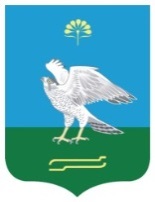 АДМИНИСТРАЦИЯ СЕЛЬСКОГО ПОСЕЛЕНИЯ МИЯКИБАШЕВСКИЙ СЕЛЬСОВЕТ МУНИЦИПАЛЬНОГО РАЙОНА МИЯКИНСКИЙ РАЙОН РЕСПУБЛИКИ БАШКОРТОСТАНҠАРАРПОСТАНОВЛЕНИЕ18 ноябрь 2013 й.№ 5418 ноября 2013 г.